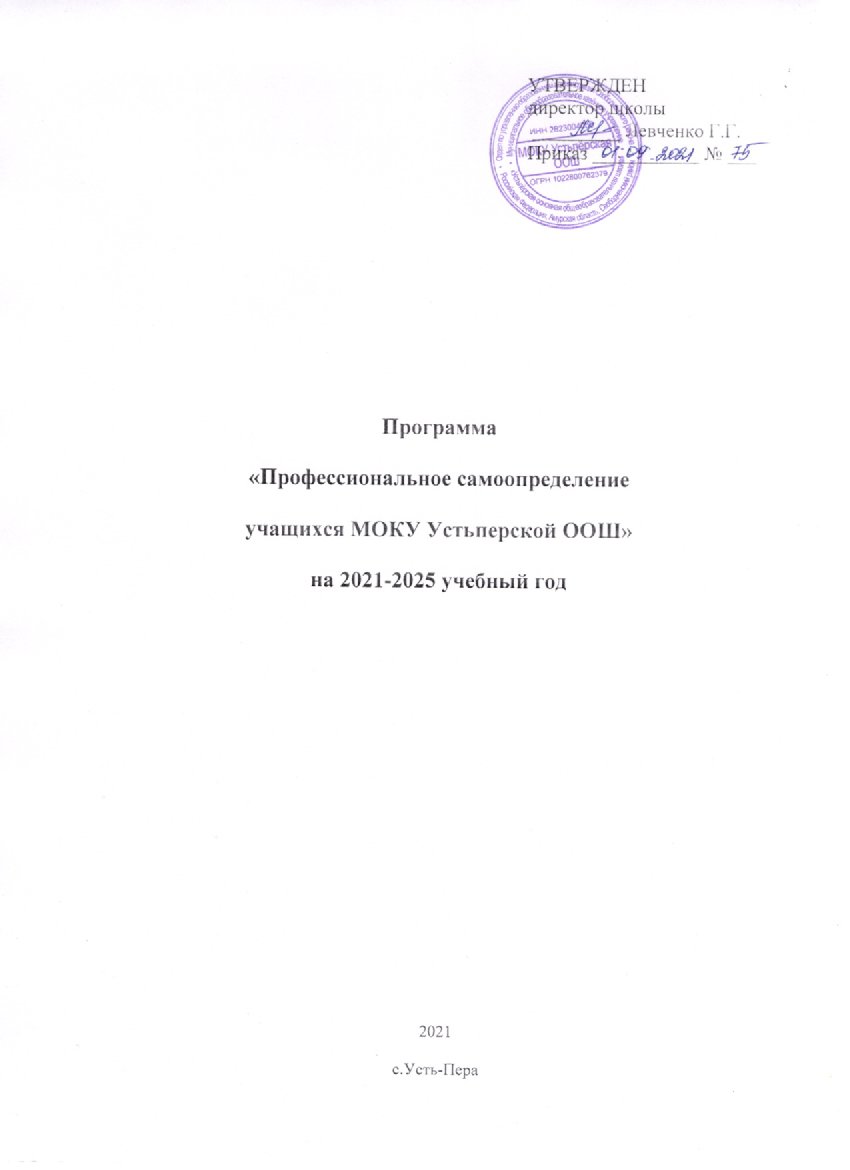 Программа«Профессиональное самоопределениеучащихся МОКУ Устьперской ООШ»на 2021-2025 учебный год2021с.Усть-ПераПояснительная запискаЛюбому ребёнку свойственно мечтать, кем он станет, когда вырастет. Детский возраст – время для определения своего места в жизни, своей стартовой площадки, с которой начинается разбег по дорожке профессиональной карьеры. «Все профессии хороши, выбирай на вкус…». Но зачастую в детском возрасте люди не знают, чего хотят. А если и знают, то не уверены в том, что их выбор правилен. Важность принятия решения и собственная ответственность за принятое решение заставляют человека постоянно откладывать решение вопроса. С другой стороны, время требует определяться как можно скорей. Профессиональное самоопределение – событие, которое часто в корне меняет все течение жизни, затрагивая все ее сферы. Любимая работа – важнейшая составляющая жизни. Заниматься в жизни любимым делом – значит, жить в согласии с собой. Люди, нашедшие «свою работу», могут четко осознавать: «Я на своем месте, это верно сделанный выбор». И выбор должен осуществить именно тот, кому дальше жить с этим выбором. То есть, сам ребенок. Программа «Профессионального самоопределении учащихся школы №52» поможет учащимся школы в своем профессиональном самоопределении и выборе будущей профессии. Программа профориентации (как индивидуальная, так и групповая форма) помогает сделать оптимальный выбор через ситуации профессионального самоопределения. Профориентационные занятия могут содействовать осмысленному выбору школьником своего профессионального пути.Обоснование актуальностиАктуальность профориентационной помощи школьникам очевидна. Формирование полноценных граждан своей страны во многом зависит от того, чем будут заниматься повзрослевшие школьники, какую профессию они изберут и где будут работать. Кроме того, грамотно построенная профориентационная работа позволяет решать и   многие насущные проблемы воспитания, особенно в старших классах. Давно известно, что оптимистичная перспектива жизни (и прежде всего, реальная и привлекательная профессиональная перспектива) уберегает многих подростков от необдуманных шагов. Например, если подросток серьезно намеревается приобрести сложную и престижную профессию, к которой ему следует готовиться, то он тысячу раз подумает, стоит ли ему связываться с криминалом, заниматься проституцией, наркоманией. Таким образом, профориентационная работа с детьми школьного возраста — это также вклад в решение острых социальных проблем.Цель:оказание профориентационной поддержки учащимся в процессе самоопределения и выбора сферы будущей профессиональной деятельности.Задачи: - сформировать положительное отношение к труду;- научить разбираться в содержании профессиональной деятельности;- научить соотносить требования, предъявляемые профессией, с индивидуальными качествами;- научить анализировать свои возможности и способности, (сформировать потребность в осознании и оценке качеств и возможностей своей личности);- выработать систему взаимодействия старшей ступени школы с учреждениями дополнительного и профессионального образования, а также с местными предприятиями. Реализация плана предусматривает активное участие педагогов, родителей учащихся общеобразовательного учреждения, работодателей, сотрудников центра занятости населения и иных заинтересованных лиц в проведении профориентационных мероприятий, направленных на подготовку востребованных профессиональных кадров.Профессиональная ориентация в школе - это система учебно-воспитательной работы, направленной на усвоение учащимися необходимого объёма знаний о социально-экономических и психофизических характеристиках профессий. Для благополучия общества необходимо, чтобы каждый выпускник школы находил, возможно, более полное применение своим интересам, склонностям, не терял напрасно время, силы, средства в поисках своего места в системе общественного производства, на котором мог бы принести наибольшую пользу и получить глубокое удовлетворение от своего труда.В школе профориентационная работа проводится администрацией учреждения, классными руководителями, учителями-предметниками. План работы осуществляется поэтапно с учетом возрастных особенностей учащихся, преемственности в содержании, формах и методах работы в начальной, основной школе.Основными направлениями профориентационной работе в школе являются:- Профессиональная информация: включает в себя сведения о мире профессий, личностных и профессионально важных качествах человека, существенных для самоопределения, о системе учебных заведений и путях получения профессии, о потребностях общества в кадрах.- Профессиональное воспитание: включает в себя формирование склонностей и профессиональных интересов школьников. Сущность педагогической работы по профессиональному воспитанию заключается в том, чтобы побуждать учащихся к участию в разнообразных формах учебной и внеклассной работы, общественно-полезному и производственному труду, к активной пробе сил. Важно, чтобы школьник пробовал себя в самых различных видах деятельности.- Профессиональная консультация: изучение личности учащегося, носит индивидуальный характер. Классный руководитель может использовать такие методы работы как наблюдение за деятельностью и развитием учащихся, изучение результатов их учебной и внеучебной деятельности, анкетирование, составление психолого-педагогических характеристик учащихся.Формы работы:профориентационные уроки;профессиональны пробы;экскурсии;классный часы по профориентации;встречи со специалистами;профессиографические исследования;работа с родителями;работа в мессенджерах;работа на образовательных платформах и порталах.Формы взаимодействия с учащимися школы с целью профориентации:участие в предметных олимпиадах;участие в конкурсах, проектах, мероприятиях, соревнованиях различной направленности;анкетирование и тестирование старшеклассников;профориентационные опросники;профориентационные игры и конкурсы;индивидуальные консультации.Мероприятия, ориентированные на профориентацию школьников:экскурсии на предприятия и в организации с целью ознакомления;посещение выставок-ярмарок учебных мест, организованных учебными заведениями;посещение учреждений профессионального образования   в Дни открытых дверей;содействие временному трудоустройству обучающихся во время каникул;  расположение информационных материалов по профориентации на школьном сайте.  Организация профориентационной работы в МОКУ Устьперской ООШ является одним из направлений в структуре учебно-воспитательной работы и направлена на обеспечение социальных гарантий в вопросах профессионального самоопределения всех участников образовательного процесса. В школе утвержден план профориентационной работы, являющийся частью плана работы школы на текущий учебный год.При организации профориентационной работы в школе соблюдаются следующие принципы:1) Систематичность и преемственность - профориентационная работа не ограничивается работой только с обучающимися выпускных классов. Эта работа ведется с 1 по 9 класс. 2)  Дифференцированный и индивидуальный подход к обучающимся в зависимости от возраста и уровня сформированности их интересов, от различий в ценностных ориентациях и жизненных планах, от уровня успеваемости. 3) Оптимальное сочетание массовых, групповых и индивидуальных форм профориентационной работы с обучающимися и родителями.4) Взаимосвязь школы, семьи, профессиональных учебных заведений, службы занятости, общественных организаций.5) Связь профориентации с жизнью.Информационно-методическое обеспечение:С начала каждого учебного года в школе проводится профориентационная работа, оформлен стенд «Профориентация». На базе кабинета «Технологии» организован кабинет «Профориентации».Работа с родителямиПроводятся родительские собрания для родителей обучающихся 8 классов «Правила поступления в учреждения СПО», «Роль родителей в профессиональном самоопределении подростков».Индивидуальные консультация для родителей обучающихся 8-9 классов «Куда пойти учиться?» Работа с учащимися:Профориентационная работа в школе осуществляется с 1 класса по 9 класс. Она ведется по следующим направлениям:1. Диагностика. 2. Встречи с людьми разных профессий.3. Встречи учащихся с представителями СПО.4. Профессиональные пробы.5. Проведение внеклассных мероприятий и классных часов, просмотр видеоуроковПерспективный план мероприятий по реализации мер системы сопровождения профессионального самоопределения и трудового воспитания детей в МОКУ Устьперской ООШна 2021 – 2025 годыПримерная тематика классных часовУТВЕРЖДЕНдиректор школы _________ Левченко Г.Г.        Приказ ___________ № ___ №п/пНаименование мероприятийСрокиОтветственныеОрганизационное сопровождение профориентационной деятельности и трудовой подготовкиОрганизационное сопровождение профориентационной деятельности и трудовой подготовкиОрганизационное сопровождение профориентационной деятельности и трудовой подготовкиОрганизационное сопровождение профориентационной деятельности и трудовой подготовкиОрганизационное сопровождение профориентационной деятельности и трудовой подготовки1.Корректировка содержания Программы воспитания и социализации обучающихся в ООП НОО, ООО             с учетом Методических рекомендаций Отдела по управлению образованием Май ЗДВР2.Составление плана мероприятий по реализации программы трудового воспитания учащихся МОКУ Устьперской ООШ (в т.ч. учащихся с ОВЗ)МайЗДВР3.Разработка локальных актов:- Положение о трудовом воспитании; - Положение об организации сопровождения обучающихся с ОВЗ и инвалидностью- Положение о профессиональной пробе и социальной практике;- издание приказов об организации работы УОУ.Май - августапрельДиректор4.Внесение изменений в учебные планы в соответствии с образовательной программой.Разработка рабочих программ элективных курсов МайЗДУВРУчителя 5.Заключение договоров с социальными партнерами для прохождения профессиональных пробМай-августДиректор6.Заключение договоров сотрудничества с организациями профессионального образования (ВУЗы, СУЗы и т.д.)Май-августДиректор7.Заключение договоров на целевой прием в ПООМайДиректорМетодическое обеспечениеМетодическое обеспечениеМетодическое обеспечениеМетодическое обеспечениеМетодическое обеспечение1.Создание условий для профессиональной подготовки и переподготовки кадров, обеспечивающих профориентационную деятельность и трудовую подготовку работников, повысивших компетентность по  современным методам, формам и технологиям сопровождения профессионального самоопределения обучающихсяВ течение годаДиректор2.Организация внутришкольного контроля реализации плана социализации, профориентации, планирования классных руководителей.В течение годаАдминистрация школы3.Вынесение вопросов на рассмотрение педагогических работников по вопросам социализации, профориентации.В течение годаДиректор4.Распространение опыта работы по направлению «Трудовое воспитание школьников»В течение годаДиректорИнформационная инфраструктураИнформационная инфраструктураИнформационная инфраструктураИнформационная инфраструктураИнформационная инфраструктура1.Организация кабинета (помещения), профессиональной ориентациии психологической поддержки школьников.Обеспечение технической поддержки для проведения  практических  мероприятий онлайнМай ДиректорТех.специалист2.Виртуальный кабинет профориентации на сайте ООМай (пополнение - в течение года)ДиректорОтв. за сайтИнформационное сопровождение Информационное сопровождение Информационное сопровождение Информационное сопровождение Информационное сопровождение 1.Оформление информационных стендов: - информирование учащихся об особенностях различных сфер профессиональной деятельности, особенностях местного, регионального, спроса на различные виды трудовой деятельности; - организация общественно-полезного труда; -деятельность трудового сектора Совета детской организации.В течение годаДиректорЗДВР2.Организация выставки (галереи) достижений выпускников «Образование, профессия, карьера».В течение годаДиректорЗДВР3.Проведение классных часов направленных на информирование старшеклассников:- о возможностях местного, регионального рынка труда, потребностях в профессиональных кадрах;- о реализации и планировании масштабных проектов созданию новых высокотехнологичных производств на территории Амурской области: космодром «Восточный», газопровод «Сила Сибири», Амурского ГПЗ, транспортно-логистического центра, Нижнебурейской  ГЭС, животноводческих и полеведческих ферм и зерноочистительных комплексов, на повышение престижа рабочих профессий.Февраль-мартКлассные руководители4.Проведение родительских собраний (классных, общешкольных) по вопросам организации трудового воспитания школьников, формирования в семье трудовых обязанностей детей.В течение годаДиректор,ЗДВР,классные руководители5.Подготовка рекомендаций родителям по профессиональной подготовке учащихся.В течение годаПсихолог, классные руководители6.Пополнение библиотечного фонда литературной по профориентации и трудовому обучению.В течение годаДиректор,библиотекарь7.Профориентационное собеседование с руководством школы, классными руководителями, учителями-предметниками, учащимися и их родителями по результатам проводимых диагностик.ДекабрьПсихолог, классные руководители9.Индивидуальные консультации с родителями по вопросу выбора профессий учащимися «Слагаемые профессионального самоопределения школьника»В течение учебного годаПсихолог, классные руководителиДиагностическое сопровождениеДиагностическое сопровождениеДиагностическое сопровождениеДиагностическое сопровождениеДиагностическое сопровождение1.Мониторинг обеспеченности кадрами на уровне реализации профориентационного образования.В течение годаКлассные руководители, психолог,ЗДВР2.Мониторинг мотивации достижений личности.В течение годаКлассные руководители, психолог,ЗДВР3.Мониторинг выявления профессиональных намерений.В течение годаКлассные руководители, психолог,ЗДВР4.Мониторинг выбора элективных курсов.В течение годаКлассные руководители, психолог,ЗДВР5.Запрос о потребностях рынка труда в центр занятости населения.В течение годаКлассные руководители, психолог,ЗДВР6.Исследование профессиональных предпочтений учащихся, оказание помощи в профессиональном самоопределение.В течение годаКлассные руководители, психолог,ЗДВР7.Организация онлайн-диагностик (на площадках федеральных проектов), нацеленных на  определение приоритетных профессиональных сфер  и интересов участника, степени развития ключевых гибких навыков, знания содержания конкретных профессий и компетенций, уровня осознанности в выборе профессииВ течение годаКлассные руководители, психолог,ЗДВР8.Проведение анализа результатов профориентационной работы за прошлый год (вопросы трудоустройства и поступления выпускников 9 кл.), подтверждения обучения в рамках Всеобуча и его опубликование (родительское собрание, педагогические совещания).МайКлассные руководители, психолог,ЗДВР10.Проведение мониторинга по оценке эффективности и качества профориентационной деятельности за учебный годДо 20 маяЗДВРМассовые мероприятия с детьми по трудовому воспитаниюМассовые мероприятия с детьми по трудовому воспитаниюМассовые мероприятия с детьми по трудовому воспитаниюМассовые мероприятия с детьми по трудовому воспитаниюМассовые мероприятия с детьми по трудовому воспитанию1.Организация практической деятельности учебно-опытных участков, а также временного трудоустройства учащихся (совместно с центрами занятости населения, предприятиями и организациями).В течение годаДиректор2.Участие в муниципальном смотре – конкурсе учебно–опытных участков и школьных дворовАвгуст Директор,Отв.за УОУ3.Организация и проведение выставок осеннего урожая.СентябрьЗДВР, классные руководители4.Организация работы трудового сектора Совета детской организации. В течение годаЗДВР5.Организация деятельности волонтерских отрядов по оказанию практической помощи в ремонтных работах; благоустройстве территорий ОО.В течение годаДиректорМассовые мероприятия с детьми по профориентации школьников Массовые мероприятия с детьми по профориентации школьников Массовые мероприятия с детьми по профориентации школьников Массовые мероприятия с детьми по профориентации школьников Массовые мероприятия с детьми по профориентации школьников 1Проведение недели профориентации «Выбираем профессию, выбираем - будущее» (для всех уровней образования):- в рамках недели:- презентация программ элективных курсов (для будущих учеников 8-9 классов). Знакомство с будущими руководителями (педагогами);- знакомство с перспективными профессиями, актуальными на территории Амурской области;проведение классных часов с 1 по 9 классы;- проведение конкурсов рисунков, поделок; выставок литературы знакомящих детей с перспективами потребностей рынка труда, политики молодежной занятости;- проведение мероприятий, направленных на формирование осознанности и ответственности за выбор будущей профессии; встречи со специалистами организаций, в том числе и рабочих профессий.МартЗДВР, учителя-предметники2.Участие в открытых уроках «Проектория»Ежемесячно в течение годаДиректор, ЗДВР, классные руководители3.Участие в олимпиадах, профессиональных конкурсах и  иных событиях высокого уровня.В течение годаЗДВР, классные руководители4.Участие в федеральном проекте «Образование» - «Билет в будущее» (онлайн тестирование, профессиональные пробы, онлайн профессиональные пробы).Сентябрь, октябрь, ноябрьДиректор, ЗДВР, классные руководители5.Участие в профориентационных уроках в рамках "Программы мероприятий по подготовке кадров для ключевых отраслей экономики ДФО и поддержке молодежи на рынке труда на период до 2025 года"В течение годаКлассные руководители6.Экскурсии в различные организации и на предприятия.В течение годаКлассные руководители7.Формирование гражданской зрелости и готовности к службе в Вооруженных Силах Российской Федерации:- проведение экскурсий в воинскую часть, встречи с представителями военкоматов, воинами-интернационалистами, военнослужащими;- участие в профильной военно-патриотической смене «Патриот»В течение учебного годаЗДВР, классные руководители, 8.Участие в Днях открытых дверей (организаций профессионального образования)МартАдминистрация школы9.Участие в проведение консультационных дней со специалистами службы занятости населения по трудоустройству старшеклассников в летний период.АпрельАдминистрация школы10.Участие в профильной смене «Агроэколог» на базе МОУ Сычёвской СОШИюльАдминистрация школы11.Проведение деловых игр «День менеджера», «Я создаю собственное дело», «Экономическая компетентность» и т.д.Октябрь, ноябрьЗДВР, классные руководители12.Проведение «Дня профессии», «Дня из жизни специалиста» с участием представителей предприятий и профессиональных образовательных организаций. В течение годаЗДВР1-4 классы1-4 классы1Профессии наших родителей.2Путь в профессию начинается в школе.3Мир моих интересов.4Моя мечта о будущей профессии.5Труд на радость себе и людям.5-8 классы5-8 классы1«В лабиринте профессий» (встречи с представителями интересных профессий)2Мир профессий. Человек и техника. 3Мир профессий. Человек на производстве. 4Мир профессий. Телевидение- это круто! 5Мир профессий. Чтобы люди были красивыми. Парикмахер. Визажист. 6Мир профессий. Транспорт и логистика. 7Мир профессий. Пищевой промышленности8Мир профессий. Когда на весах лекарства. 9Профессии будущего9 классы9 классы1Познай самого себя. Беседа, тестирование.2Какие факторы оказывают значительное влияние на выбор профессии. Анкетирование.3Профориентация и медицинская профконсультация.4Мотивы выбора профессии.5Психологические характеристики профессий.6Выпускники школы-учителя7Перспективные профессии8Как стать гением. Жизненная стратегия творческая человека.9Сотвори свое будущее. Проект 10Анализ вакансий рынка труда.